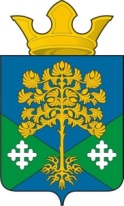 РОССИЙСКАЯ ФЕДЕРАЦИЯСВЕРДЛОВСКАЯ ОБЛАСТЬКАМЫШЛОВСКИЙ МУНИЦИПАЛЬНЫЙ РАЙОНГЛАВА МУНИЦИПАЛЬНОГО ОБРАЗОВАНИЯВОСТОЧНОЕ СЕЛЬСКОЕ ПОСЕЛЕНИЕП О С Т А Н О В Л Е Н И Еот  03.04.2017г.                                          № 32п. ВосточныйО временном ограничении движения транспортных средств по автомобильным дорогам местного значения муниципального образования «Восточное сельское поселение» в  2017 годуВ соответствии со статьей 30 Федерального закона от 08 ноября 2007 года N 257-ФЗ "Об автомобильных дорогах и о дорожной деятельности в Российской Федерации и о внесении изменений в отдельные законодательные акты Российской Федерации", Федеральным законом от 06 октября 2003 года № 131-ФЗ «Об общих принципах местного самоуправления», постановлением Правительства Свердловской области от 15.03.2012 N 269-ПП "Об утверждении Порядка осуществления временных ограничений или прекращения движения транспортных средств по автомобильным дорогам регионального и местного значения на территории Свердловской области", постановлением Правительства Свердловской области от 09 марта 2017 года №124-ПП «О временном ограничении движения транспортных средств по автомобильным дорогам регионального значения Свердловской области в 2017 году», в целях обеспечения сохранности автомобильных дорог и дорожных сооружений на территории МО «Восточное сельское поселение» в 2017 году, руководствуясь статьей 26 Устава муниципального образования «Восточное сельское поселение», П О С Т А Н О В Л Я Ю:1. Установить в период:	1) с «16» апреля по «15» мая 2017 года (продолжительностью 30 календарных дней) временное ограничение движения тяжеловесных транспортных средств (далее - временное ограничение движения в весенний период) с грузом или без груза, следующих по автомобильным дорогам общего пользования местного значения муниципальной дорожной сети муниципального образования «Восточное сельское поселение» (далее – автомобильные дороги) с превышением установленных предельно-допустимых нагрузок на оси;	2) с 16 мая по 31 августа 2017 года (продолжительностью 108 календарных дней) временное ограничение движения тяжеловесных транспортных средств по автомобильным дорогам с асфальтобетонным покрытием (далее – временное ограничение движения в летний период) при значениях дневной температуры воздуха свыше 32◦С по данным Федеральной службы по гидрометеорологии и мониторингу окружающей среды.	2. Установить, что допустимые для проезда по автомобильным дорогам нагрузки на оси транспортных средств с грузом или без груза определяются в соответствии с Правилами перевозок грузов автомобильным транспортом, утвержденными постановлением Правительства Российской Федерации от 15.04.2011 года № 272 «Об утверждении Правил перевозок грузов автомобильным транспортом».	3. Осуществлять в период временного ограничения движения в летний период движение тяжеловесных транспортных средств по автомобильным дорогам с асфальтобетонным покрытием в период с 22.00 до 10.00 часов.	4. Установить, что временное ограничение движения в весенний период не распространяется:	1) на международные перевозки грузов;           2) на пассажирские перевозки автобусами;	3) на перевозки пищевых продуктов, животных, лекарственных препаратов, топлива (бензина, дизельного топлива, судового топлива для реактивных двигателей, топочного мазута, газообразного топлива), семенного фонда, удобрений, почты и почтовых грузов;	4) на перевозку грузов, необходимых для ликвидации последствий стихийных бедствий или иных чрезвычайных происшествий;	5) на транспортировку дорожно-строительной и дорожно-эксплуатационной техники и материалов, применяемых при проведении аварийно-восстановительных и ремонтных работ.           6) на транспортные средства федеральных органов исполнительной власти, в которых законодательством Российской Федерации предусмотрена военная служба.	5. Установить, что временное ограничение в летний период не распространяется:	1) на пассажирские перевозки автобусами;            2) на перевозку грузов, необходимых для ликвидации последствий стихийных бедствий или иных чрезвычайных ситуаций;	3) на транспортировку дорожно-строительной и дорожно-эксплуатационной техники и материалов, применяемых при проведении аварийно-восстановительных и ремонтных работ.6. Разместить настоящее Постановление на официальном сайте МО «Восточное сельское поселение», в сети Интернет (http:www vostochnoesp.гu).  11. Контроль за исполнением настоящего постановления оставляю за собой.Глава муниципального образования«Восточное сельское поселение»                                                               А.Н.Марущак